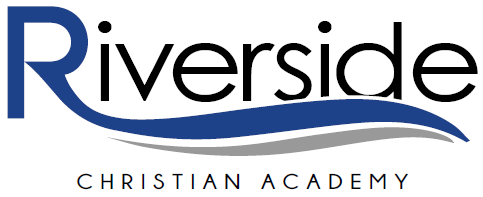 2010 Middle River Loop, Fayetteville, NC 28312 	(910) 323-4026--RCA Office (910) 323-2843--Fax            		     www.rcanc.us                            Confidential Pastor/Character Reference RecommendationDear Pastor/Community Leader:The above named student has applied for admission at Riverside Christian Academy.  We would greatly appreciate you taking your time to complete this reference form for the student above.How well do you know the family?	□ just by name & sight		         □ casually, a few contacts   □ very well, close relationship□ fairly well, numerous personal contactsPlease rate the family’s church involvement:  (if applicable)			□ enthusiastically involved	          □ attends and is regularly involved			□ attends but not very involved				□ seldom attendsDoes the family display the attitudes you would expect in a Christian?   □ Yes □ No □ Sometimes □ Not SureDo the parents demonstrate a strong interest in the spiritual and moral development of the child?   □ Yes	   □ No       □ Sometimes     □ Not SureStudent’s involvement:  		Excellent         Above Average     Average     Below Average    UnknownActive in Church & Church Activities:         □		□		□		□		□Personal Integrity:			      □		□		□		□		□Self-Control:			      □		□		□		□		□Attitude towards Authority:		      □		□		□		□		□Friendships:			      □		□		□		□		□Has the student made a Profession of Faith:			□ Yes      	 □ No       □ UnknownDoes the student display the attitudes you would expect in a Christian?   □ Yes       □ No     □ SometimesBased on the knowledge you have of the child and the family, would you consider them compatible with a Christian school environment?      □ Yes     □ No     □ Not SurePastor/Community Leader Signature___________________________________Date__________________